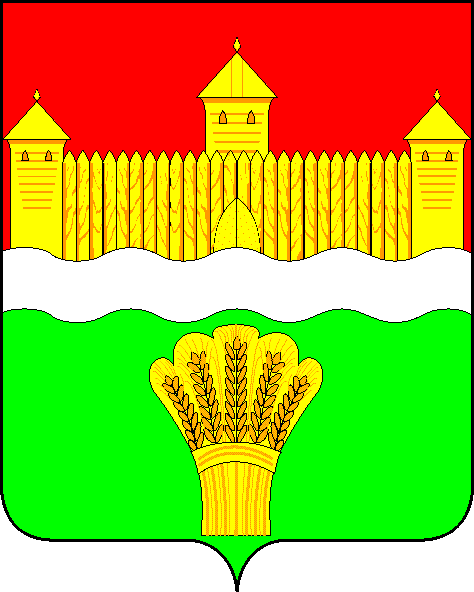  КЕМЕРОВСКАЯ ОБЛАСТЬ – КУЗБАССАДМИНИСТРАЦИЯ КЕМЕРОВСКОГО МУНИЦИПАЛЬНОГО ОКРУГАПОСТАНОВЛЕНИЕот «13» января 2023 № 41-пг. КемеровоО переименовании муниципального бюджетного физкультурно-спортивного учреждения «Комплексная спортивная школа Кемеровского муниципального округа» в муниципальное автономное учреждение дополнительного образования «Комплексная спортивная школа Кемеровского муниципального округа» и утверждении Устава муниципального автономного учреждения дополнительного образования «Комплексная спортивная школа Кемеровского муниципального округа»В соответствии с Федеральным законом от 12.01.1996 № 7-ФЗ                    «О некоммерческих организациях», Федеральным законом от 16.10.2003      № 131-ФЗ «Об общих принципах организации местного самоуправления в Российской Федерации», Федеральным законом от 30.04.2021 № 127-ФЗ           «О внесении изменений в Федеральный закон «О физической культуре и спорте в Российской Федерации» и в Федеральный закон «Об образовании в Российской Федерации», руководствуясь Уставом муниципального образования Кемеровский муниципальный округ Кемеровской области-Кузбасса:1. Муниципальное бюджетное физкультурно-спортивное учреждение «Комплексная спортивная школа Кемеровского муниципального округа» переименовать в муниципальное автономное учреждение дополнительного образования «Комплексная спортивная школа Кемеровского муниципального округа».2. Утвердить Устав муниципального автономного учреждения дополнительного образования «Комплексная спортивная школа Кемеровского муниципального округа» согласно приложению к настоящему постановлению.3. Признать утратившим силу постановление администрации Кемеровского муниципального округа от 30.03.2020 № 626-п                               «О переименовании муниципального бюджетного физкультурно-спортивного учреждения «Комплексная спортивная школа Кемеровского муниципального района» в муниципальное бюджетное физкультурно-спортивное учреждение «Комплексная спортивная школа Кемеровского муниципального округа» и утверждении Устава муниципального бюджетного физкультурно-спортивного учреждения «Комплексная спортивная школа Кемеровского муниципального округа».4. Комитету по управлению муниципальным имуществом (С.С. Гуськов) согласовать Устав муниципального автономного учреждения дополнительного образования «Комплексная спортивная школа Кемеровского муниципального округа».5. Директору муниципального бюджетного физкультурно-спортивного учреждения «Комплексная спортивная школа Кемеровского муниципального округа» В.Н. Филимоновой обеспечить государственную регистрацию Устава муниципального автономного учреждения дополнительного образования «Комплексная спортивная школа Кемеровского муниципального округа» и внесение изменений в сведения, содержащиеся в едином государственном реестре юридических лиц, в соответствии с требованиями Федерального закона от 08.08.2001 № 129-ФЗ                               «О государственной регистрации юридических лиц и индивидуальных предпринимателей».6. Муниципальному бюджетному учреждению «Редакция газеты «Заря» (А.В. Шеметова) опубликовать постановление в газете «Заря» и в СМИ «Электронный бюллетень администрации Кемеровского муниципального округа», управлению информационных технологий (И.А. Карташов) разместить постановление на официальном сайте администрации Кемеровского муниципального округа в информационно-телекоммуникационной сети «Интернет».7. Контроль за исполнением постановления возложить на заместителя главы Кемеровского муниципального округа по социальным вопросам      Н.В. Борисову.8. Постановление вступает в силу со дня его официального опубликования.Глава округа  			                    	   	                        М.В. КоляденкоПРИЛОЖЕНИЕк постановлению администрацииКемеровского муниципального округаот 13.01.2023 № 41-пУстав Муниципального автономного учреждения дополнительного образования «Комплексная спортивная школа Кемеровского муниципального округа»Общие положения1.1. Настоящий Устав регламентирует деятельность муниципального автономного учреждения дополнительного образования «Комплексная спортивная школа Кемеровского муниципального округа» (далее по тексту – Учреждение).1.2. Учреждение является некоммерческой организацией, созданной для выполнения работ, оказания услуг в целях обеспечения реализации предусмотренных законодательством Российской Федерации и законодательством Кемеровской области - Кузбасса полномочий органов государственной власти и органов местного самоуправления в сфере физической культуры и спорта, являющееся Учреждением дополнительного образования.1.3. Тип Учреждения – автономное учреждение.1.4. Форма собственности Учреждения – муниципальная собственность муниципального образования Кемеровский муниципальный округ Кемеровской области - Кузбасса.1.5. Полное наименование Учреждения – муниципальное автономное учреждение дополнительного образования «Комплексная спортивная школа Кемеровского муниципального округа».Сокращенное наименование Учреждения – МАУ ДО «КСШ КМО».Полное и сокращенное наименования Учреждения являются равнозначными.1.6. Учредителем и собственником имущества Учреждения является муниципальное образование Кемеровский муниципальный округ Кемеровской области - Кузбасса.Функции и полномочия учредителя Учреждения от имени муниципального образования Кемеровский муниципальный округ Кемеровской области - Кузбасса осуществляет управление культуры, спорта и молодежной политики администрации Кемеровского муниципального округа (далее – Учредитель).Полномочия в отношении муниципального имущества муниципального образования Кемеровский муниципальный округ Кемеровской области - Кузбасса, находящегося у Учреждения на праве оперативного управления, от имени муниципального образования Кемеровский муниципальный округ Кемеровской области - Кузбасса, осуществляет Комитет по управлению муниципальным имуществом Кемеровского муниципального округа (далее – Комитет).1.7. Место нахождения Учреждения: Российская Федерация, 650517, Кемеровская область-Кузбасс, Кемеровский муниципальный район,                       п. Металлплощадка, ул. Школьная, 18.1.8. Учреждение филиалов и представительств не имеет. 2. Правовой статус Учреждения2.1. Учреждение является созданным как юридическое лицо с момента его государственной регистрации, имеет самостоятельный баланс, лицевые счета, открытые в территориальном органе Федерального казначейства для учета операций по исполнению расходов соответствующего бюджета, а также для учета средств, полученных от приносящей доход деятельности, может обладать обособленным имуществом на праве оперативного управления, может от своего имени приобретать и осуществлять имущественные и неимущественные права, нести обязанности, быть истцом и ответчиком в суде в соответствии с законодательством Российской Федерации, Кемеровской области – Кузбасса, нормативными правовыми актами Кемеровского муниципального округа.2.2. Учреждение отвечает по своим обязательствам всем находящимся у него на праве оперативного управления имуществом, в том числе приобретенным за счет доходов, полученных от приносящей доход деятельности, за исключением особо ценного движимого имущества, закрепленного за Учреждением Комитетом или приобретенного Учреждением за счет средств, выделенных Учредителем, а также недвижимого имущества независимо от того, по каким основаниям оно поступило в оперативное управление Учреждения и за счет каких средств оно приобретено.По обязательствам Учреждения, связанными с причинением вреда гражданам, при недостаточности имущества Учреждения, на которое в соответствии с абзацем первым настоящего пункта может быть обращено взыскание, субсидиарную ответственность несет Учредитель.2.3. Учреждение несет ответственность, установленную законодательством Российской Федерации и Кемеровской области - Кузбасса, за результаты своей финансовой деятельности и выполнение обязательств перед Учредителем, бюджетом и другими юридическими и физическими лицами.2.4. Учреждение имеет круглую печать со своим полным наименованием на русском языке, вправе иметь штампы и бланки со своим наименованием, а также может иметь зарегистрированную в установленном порядке эмблему.2.5. Учреждение осуществляет свою деятельность самостоятельно в соответствии с действующим законодательством Российской Федерации, Кемеровской области – Кузбасса, нормативными правовыми актами Кемеровского муниципального округа и настоящим Уставом.2.6. Учредитель и Комитет осуществляют контроль за деятельностью Учреждения в порядке, установленном действующим законодательством Российской Федерации и Кемеровской области – Кузбасса, нормативными правовыми актами Кемеровского муниципального округа.Учреждение подотчетно:Учредителю по вопросам уставной деятельности и другим вопросам, относящимся к его компетенции;Комитету по вопросам целевого использования и сохранности муниципального имущества муниципального образования Кемеровский муниципальный округ Кемеровской области - Кузбасса и другим вопросам, относящимся к его компетенции.2.7. Учреждение в порядке, установленном действующим законодательством Российской Федерации, несет ответственность за сохранность документов (управленческие, финансово-хозяйственные, кадровые и другие), обеспечивает их передачу на хранение в соответствии с законодательством Российской Федерации.2.8. Учреждение сотрудничает со всеми разделяющими его цели гражданами, организациями и общественными движениями, как в Российской Федерации, так и за ее пределами.3. Предмет, цели и виды деятельности Учреждения3.1. Учреждение осуществляет свою деятельность в соответствии с предметом и целями, определенными Учредителем при его создании, путем выполнения работ, оказания услуг в сфере физической культуры и спорта, в соответствии с федеральными законами, иными нормативными правовыми актами и Уставом.3.2. Предметом деятельности Учреждения является реализация дополнительных общеобразовательных программ в области физической культуры и спорта: дополнительных образовательных программ спортивной подготовки на этапе начальной подготовки, учебно-тренировочном этапе (этапе спортивной специализации), этапах совершенствования спортивного мастерства, дополнительных общеразвивающих программ в области физической культуры и спорта.Учреждение оказывает услуги, выполняет работы в сферах образования, физической культуры и спорта.3.3. Цели деятельности:3.3.1. Подготовка спортивного резерва для спортивных сборных команд Кемеровского муниципального округа, Кемеровской области - Кузбасса, Российской Федерации, путем осуществления спортивной подготовки на спортивно-оздоровительном этапе, этапе начальной подготовки, учебно-тренировочном этапе (этапе спортивной специализации), этапе совершенствования спортивного мастерства.3.3.2. Физическое воспитание личности, приобретение знаний, умений и навыков в области физической культуры и спорта, пропаганда здорового образа жизни, физическое совершенствование, формирование культуры здорового и безопасного образа жизни, укрепление здоровья, выявление и отбор наиболее одаренных детей и подростков, создание условий для обучения по дополнительным образовательным программам спортивной подготовки, совершенствование спортивного мастерства обучающихся посредством организации их систематического участия в спортивных мероприятиях, включая спортивные соревнования.3.3.3. Профессиональная ориентация обучающихся.3.3.4. Привлечение к специализированной спортивной подготовке перспективных спортсменов для достижения ими стабильных высоких результатов.3.3.5. Подготовка спортивного резерва и спортсменов высокого класса. 3.4. Для достижения уставных целей Учреждение осуществляет в установленном законодательством Российской Федерации и Кемеровской области – Кузбасса, нормативными правовыми актами Кемеровского муниципального округа порядке следующие основные виды деятельности:3.4.1. Разработка и реализация дополнительных образовательных программ спортивной подготовки.3.4.2. Обеспечение целенаправленной подготовки спортивного резерва по видам спорта, включенным во Всероссийский реестр видов спорта.3.4.3. Организация и проведение учебно-тренировочных мероприятий.3.4.4. Организация и проведение официальных спортивных мероприятий.3.4.5 Обеспечение участия обучающихся в официальных спортивных мероприятиях, учебно-тренировочных мероприятиях.3.4.6. Составление индивидуальных планов спортивной подготовки обучающихся по дополнительным образовательным программам спортивной подготовки, находящихся на этапе совершенствования спортивного мастерства.3.4.7. В рамках реализации основных видов деятельности Учреждение осуществляет финансовое обеспечение, материально-техническое обеспечение обучающихся, в том числе, обеспечение питания и проживания, обеспечение спортивной экипировкой, оборудованием и спортивным инвентарем, необходимыми для обучения по дополнительной образовательной программе спортивной подготовки, проезда к месту проведения учебно-тренировочных мероприятий и спортивных мероприятий и обратно, проживания и питания в период проведения учебно-тренировочных мероприятий и спортивных мероприятий, а также в период следования к месту проведения учебно-тренировочных мероприятий и спортивных мероприятий и обратно.3.4.8. Организация и проведение спортивно-оздоровительной работы по развитию физической культуры и спорта среди различных групп населения.3.5. В целях обеспечения более эффективной организации своей деятельности Учреждение в соответствии с законодательством Российской Федерации вправе осуществлять следующие иные, в том числе, приносящие доход, виды деятельности, не являющиеся основными, лишь постольку, поскольку это служит достижению целей, ради которых оно создано:3.5.1. Организация и проведение официальных физкультурных мероприятий и спортивных мероприятий, проводимых на территории Кемеровской области-Кузбасса, Кемеровского муниципального округа.3.5.2. Деятельность по популяризации физической культуры и спорта, здорового образа жизни.3.5.3. Организация и проведение спортивно-оздоровительной работы по развитию физической культуры и спорта среди различных групп населения.3.5.4. Организационно-методическое, медико-биологическое, медицинское, антидопинговое обеспечение обучающихся.3.5.5. Оказание информационных и консультационных услуг юридическим и физическим лицам в сфере физической культуры и спорта.3.5.6. Организация семинаров, выставок, мастер-классов.3.5.7. Реализация дополнительных образовательных программ спортивной подготовки по договору об оказании платных образовательных услуг.3.5.8. Организация и проведение учебно-тренировочных мероприятий.3.5.9. Организация научно-методической деятельности.3.5.10. Обеспечение участия обучающихся в официальных спортивных мероприятиях.3.5.11. Участие в конкурсах на получение грантов.3.5.12. Предоставление объектов физической культуры и спорта (спортивных сооружений) для проведения спортивных и физкультурно - оздоровительных занятий, спортивных мероприятий.3.5.13. Оказание услуг по прокату спортивного инвентаря (спортивного оборудования) для организации активного отдыха населения.3.5.14. Сдача в аренду имущества в порядке, установленном действующим законодательством Российской Федерации.3.5.15. Оказание услуг рекламного характера в области спорта; выпуск и реализация печатной продукции спортивного и иного характера; производство и реализация сувенирной продукции в области физической культуры и спорта.3.5.16. Оказание информационных, консультационных услуг в области физической культуры и спорта.3.5.17. Другие виды деятельности, не противоречащие законодательству Российской Федерации, Кемеровской области – Кузбасса, нормативным правовым актам Кемеровского муниципального округа.3.6. Учреждение не вправе осуществлять виды деятельности, оказывать платные услуги и работы, не указанные в настоящем Уставе.3.7. Право Учреждения осуществлять деятельность, на которую в соответствии с законодательством Российской Федерации требуется специальное разрешение – лицензия, возникает у Учреждения с момента ее получения или в указанный в ней срок и прекращается по истечении срока ее действия, если иное не установлено законодательством Российской Федерации.3.8. Платные образовательные услуги не могут быть оказаны вместо образовательной и учебно-тренировочной деятельности, финансовое обеспечение которой осуществляется за счет средств бюджета Кемеровского муниципального округа.3.9. Учреждение вправе за счет средств физических и (или) юридических лиц реализовывать дополнительные общеобразовательные программы в области физической культуры и спорта, не предусмотренные установленным муниципальным заданием либо соглашением о предоставлении субсидии на возмещение затрат, на одинаковых, при оказании одних и тех же услуг, условиях. Порядок определения указанной платы устанавливается Учреждение самостоятельно.4. Имущество и финансовое обеспечение Учреждения4.1. Имущество Учреждения находится в муниципальной собственности муниципального образования Кемеровский муниципальный округ Кемеровской области - Кузбасса, закрепляется за Учреждением Комитетом на праве оперативного управления и учитывается на его самостоятельном балансе.Право оперативного управления в отношении недвижимого имущества, находящегося в муниципальной собственности муниципального образования Кемеровский муниципальный округ Кемеровской области - Кузбасса и закрепленного за Учреждением, возникает у Учреждения с момента его государственной регистрации.Решение о закреплении за Учреждением имущества на праве оперативного управления и решения о прекращении указанного права принимает Комитет в установленном законом порядке.4.2. Источниками формирования имущества, в том числе финансовых ресурсов Учреждения являются:- имущество, закрепленное за Учреждением на праве оперативного управления;- средства, получаемые от приносящей доход деятельности, и имущество, приобретенное за счет средств от разрешенной приносящей доход деятельности;- средства, выделяемые Учредителем в форме субсидии в рамках финансового обеспечения выполнения муниципального задания Учредителя;- добровольные имущественные взносы и пожертвования;- доходы, получаемые от использования имущества Учреждения;- иные источники, не запрещенные действующим законодательством Российской Федерации.Порядок предоставления субсидии от Учредителя определяется Соглашением между Учредителем и Учреждением.Денежные средства, имущество и иные объекты, переданные Учреждению юридическими и физическими лицами в форме дара, пожертвования и завещания, являются муниципальной собственностью муниципального образования Кемеровский муниципальный округ Кемеровской области - Кузбасса и закрепляются за Учреждением на праве оперативного управления.4.3. Учреждение без согласия Комитета не вправе распоряжаться недвижимым имуществом и особо ценным движимым имуществом, закрепленным за ним на праве оперативного управления Комитетом или приобретенным Учреждением за счет средств, выделенных ему Учредителем на приобретение этого имущества. Остальным имуществом Учреждение вправе распоряжаться самостоятельно, если иное не предусмотрено законодательством Российской Федерации и законодательством Кемеровской области - Кузбасса.Имущество Учреждения и риски, связанные с его деятельностью, страхуются в соответствии с действующим законодательством Российской Федерации.4.4. Под особо ценным движимым имуществом понимается движимое имущество, без которого осуществление Учреждением своей уставной деятельности будет существенно затруднено.Перечни особо ценного движимого имущества определяются Учредителем. Ведение Перечня особо ценного движимого имущества осуществляется Учреждением на основании сведений бухгалтерского учета муниципальных учреждений о полном наименовании объекта, отнесенного в установленном порядке к особо ценному движимому имуществу, его балансовой стоимости и об инвентарном (учетном) номере (при его наличии).4.5. В случае сдачи в аренду с согласия Учредителя и Комитета недвижимого имущества и особо ценного движимого имущества, закрепленного за Учреждением Комитетом или приобретенного Учреждением за счет средств, выделенных ему Учредителем на приобретение такого имущества, финансовое обеспечение содержания такого имущества Учредителем не осуществляется.4.6. Крупная сделка может быть совершена Учреждением только с предварительного согласия Учредителя, а также:Крупной сделкой признается сделка или несколько взаимосвязанных сделок, связанных с распоряжением денежными средствами, отчуждением иного имущества (которым в соответствии с законодательством Российской Федерации и законодательством Кемеровской области - Кузбасса Учреждение вправе распоряжаться самостоятельно), а также с передачей такого имущества в пользование или в залог при условии, что цена такой сделки либо стоимость отчуждаемого или передаваемого имущества превышает 10 процентов балансовой стоимости активов Учреждения, определяемой по данным его бухгалтерской отчетности на последнюю отчетную дату.Крупная сделка, совершенная с нарушением требований абзаца первого настоящего пункта, может быть признана недействительной по иску Учреждения или его Учредителя, если будет доказано, что другая сторона о сделке знала или должна была знать об отсутствии предварительного согласия Учредителя Учреждения.4.7. Учредитель принимает решение об одобрении сделки, стороной которой является или намеревается быть Учреждение, в совершении которой имеется заинтересованность, определяемая в соответствии с критериями, установленными законодательством Российской Федерации и законодательством Кемеровской области - Кузбасса.4.8. Учреждение не вправе совершать сделки, возможными последствиями которых является отчуждение или обременение имущества, закрепленного за Учреждением, или имущества, приобретенного за счет средств, выделенных Учреждению из бюджета Кемеровского муниципального округа или бюджета государственного внебюджетного фонда, за исключением случаев, если совершение таких сделок допускается законодательством Российской Федерации и законодательством Кемеровской области - Кузбасса.4.9. Учреждение вправе с согласия Учредителя и Комитета передавать некоммерческим организациям в качестве их учредителя или участника денежные средства (если иное не установлено условиями их предоставления) и иное имущество, за исключением особо ценного движимого имущества, закрепленного за ним Комитетом или приобретенного Учреждением за счет денежных средств, выделенных ему Учредителем на приобретение такого имущества, а также недвижимого имущества.4.10. Учреждение не вправе размещать денежные средства на депозитах в кредитных организациях, а также совершать сделки с ценными бумагами, если иное не предусмотрено законодательством Российской Федерации и законодательством Кемеровской области - Кузбасса.4.11. Муниципальное задание для Учреждения в соответствии с предусмотренными его учредительными документами основными видами деятельности формирует и утверждает Учредитель.4.12. Финансовое обеспечение выполнения муниципального задания Учреждением осуществляется в виде субсидий из бюджета Кемеровской области - Кузбасса.Уменьшение объема субсидии, предоставленной на выполнение муниципального задания, в течение срока его выполнения осуществляется только при соответствующем изменении муниципального задания. 4.13. Финансовое обеспечение выполнения муниципального задания осуществляется с учетом расходов на содержание недвижимого имущества и особо ценного движимого имущества, закрепленных за Учреждением Комитетом или приобретенных Учреждением за счет средств, выделенных ему Учредителем на приобретение такого имущества, расходов на уплату налогов, в качестве объекта налогообложения, по которым признается соответствующее имущество, в том числе земельные участки.4.14. Учреждение не вправе отказаться от выполнения муниципального задания.4.15. Учреждение вправе сверх установленного муниципального задания, а также в случаях, определенных федеральными законами, в пределах установленного муниципального задания выполнять работы, оказывать услуги, относящиеся к его основным видам деятельности, предусмотренным настоящим Уставом, для граждан и юридических лиц за плату и на одинаковых при оказании одних и тех же услуг условиях. Порядок определения указанной платы устанавливается Учреждение самостоятельно.4.16. Доходы, полученные от разрешенной приносящей доходы деятельности, и приобретенное за счет этих доходов имущество являются муниципальной собственностью муниципального образования Кемеровский муниципальный округ Кемеровской области - Кузбасса, поступают в самостоятельное распоряжение Учреждения, учитываются на отдельном балансе и используются самостоятельно, за исключением недвижимого имущества.4.17. Учреждение самостоятельно определяет направления и порядок использования своих средств, в том числе их долю, направляемую на оплату труда и материальное стимулирование работников Учреждения, если порядком предоставления средств не установлено иное.4.18. Учреждение ведет бухгалтерский учет и статистическую отчетность в порядке, установленном законодательством Российской Федерации.Учреждение предоставляет информацию о своей деятельности органам государственной статистики и налоговым органам, Учредителю и иным лицам в соответствии с законодательством Российской Федерации, законодательством Кемеровской области - Кузбасса и Уставом Учреждения.Контроль за исполнением законодательства Российской Федерации, Кемеровской области – Кузбасса, нормативных правовых актов Кемеровского муниципального округа в области бюджетной и финансовой дисциплины в Учреждении осуществляют уполномоченные органы государственной власти, Кемеровского муниципального округа в пределах своих полномочий.4.19. Комитет вправе изъять излишнее, неиспользуемое либо используемое не по назначению имущество и распорядиться им по своему усмотрению в установленном законодательством порядке.4.20. При осуществлении права оперативного управления имуществом Учреждение обязано:- эффективно использовать имущество строго по назначению;- обеспечить сохранность имущества;- не допускать ухудшения технического состояния имущества (это требование не распространяется на ухудшения, связанные с нормативным износом этого имущества в процессе эксплуатации);- осуществлять капитальный и текущий ремонт имущества.4.21. Контроль за использованием по назначению и сохранностью имущества, закрепленного за Учреждением на праве оперативного управления, осуществляет Комитет в установленном законодательстве порядке.Организация деятельности Учреждения5.1. Для выполнения предусмотренных в настоящем Уставе целей деятельности Учреждение в порядке, установленном законодательством Российской Федерации, Кемеровской области - Кузбасса, нормативными правовыми актами Кемеровского муниципального округа имеет право:5.1.1. Строить свои отношения с государственными органами, организациями и гражданами во всех сферах деятельности на основе договоров, соглашений, контрактов в соответствии с законодательством Российской Федерации и Кемеровской области - Кузбасса, а также настоящим Уставом.5.1.2. Самостоятельно планировать свою деятельность и определять перспективы развития.5.1.3. Разрабатывать и утверждать по согласованию с Учредителем программы развития Учреждения.5.1.4. Свободно выбирать предмет, содержание и формы договоров и обязательств, любые другие формы взаимоотношений, которые не противоречат действующему законодательству и настоящему Уставу.5.1.5. Разрабатывать и утверждать дополнительные образовательные программы спортивной подготовки, дополнительные общеразвивающие программы в области физической культуры и спорта.5.1.6. Принимать локальные нормативные акты.5.1.7. Осуществлять отбор лиц для обучения по дополнительным образовательным программам спортивной подготовки в установленном порядке.5.1.8. Осуществлять текущий контроль учебно-тренировочного процесса.5.1.9. Создавать филиалы и открывать представительства по распоряжению Учредителя и по согласованию с Комитетом, утверждать по согласованию с Учредителем положения о филиалах, представительствах и назначать их руководителей, принимать решения о реорганизации и ликвидации филиалов и представительств по согласованию с Учредителем в соответствии с законодательством Российской Федерации и законодательством Кемеровской области - Кузбасса.5.1.10. В соответствии с законодательством Российской Федерации и законодательством Кемеровской области - Кузбасса участвовать в ассоциациях, союзах и иных организациях.5.1.11. Применять электронное обучение, дистанционные образовательные технологии при реализации дополнительных образовательных программ спортивной подготовки в порядке, установленном Правительством Российской Федерации.5.1.12. Использовать и совершенствовать методы обучения и воспитания, образовательных технологий, электронного обучения.5.1.13. Содействовать деятельности общественных объединений обучающихся, родителей (законных представителей) несовершеннолетних обучающихся, осуществляемой в Учреждении и не запрещенной законодательством Российской Федерации. 5.1.14. Определять структуру и штатное расписание, устанавливать заработную плату работникам Учреждения, в том числе надбавки и доплаты к должностным окладам, порядок и размер премирования.5.1.15. Заключать сделки с юридическими и физическими лицами, в том числе с иностранными, не противоречащие целям деятельности Учреждения.5.1.16. Осуществлять закупки товаров, работ и услуг для обеспечения деятельности Учреждения в соответствии с законодательством Российской Федерации и законодательством Кемеровской области - Кузбасса.5.1.17. Получать добровольные имущественные взносы и пожертвования, спонсорские отчисления от юридических и физических лиц.5.1.18. Получать и использовать доходы от разрешенной настоящим Уставом деятельности в соответствии с законодательством Российской Федерации и Кемеровской области - Кузбасса.5.1.19. Осуществлять иные права, предусмотренные законодательством Российской Федерации и законодательством Кемеровской области - Кузбасса.5.2. Учреждение обязано: 5.2.1. Качественно и в полном объеме обеспечивать обучение по дополнительным образовательным программам спортивной подготовки под руководством тренера-преподавателя (тренеров-преподавателей).5.2.2. Обеспечивать участие обучающихся по дополнительным образовательным программам спортивной подготовки в спортивных соревнованиях в соответствии с примерной дополнительной образовательной программой спортивной подготовки.5.2.3. Обеспечивать проведение аттестации тренеров-преподавателей с целью подтверждения соответствия занимаемой должности. 5.2.4. Осуществлять медицинское обеспечение обучающихся по дополнительным образовательным программам спортивной подготовки, в том числе организацию систематического медицинского контроля, за счет средств, выделяемых Учреждению на выполнение муниципального задания на оказание услуг по обучению по дополнительной образовательной программе спортивной подготовки.5.2.5. Реализовывать меры по предотвращению допинга в спорте и борьбе с ним, в том числе, ежегодно проводить с обучающимися занятия, на которых доводиться сведения о последствиях допинга в спорте для здоровья обучающихся, об ответственности за нарушение антидопинговых правил.5.2.6. Знакомить обучающихся по дополнительной образовательной программе спортивной подготовки под роспись с локальными нормативными актами, связанными с осуществлением учебно-тренировочного процесса, а также с антидопинговыми правилами.5.2.7. Осуществлять материально-техническое обеспечение обучающихся по дополнительной образовательной программе спортивной подготовки, в том числе, обеспечение спортивной экипировкой, оборудованием и спортивным инвентарем, необходимыми для обучения, проезда к месту проведения спортивных мероприятий и обратно, питания и проживания в период проведения спортивных мероприятий за счет средств, выделенных Учреждению на выполнение муниципального задания на оказание услуг по реализации дополнительных образовательных программ  спортивной подготовки, либо средств, получаемых по договору об оказании платных образовательных услуг.5.2.8. Знакомить обучающихся по дополнительной образовательной программе спортивной подготовки, участвующих в спортивных соревнованиях, под роспись с нормами, утвержденными общероссийскими спортивными федерациями, правилами соответствующих видов спорта, положениями (регламентами) о спортивных соревнованиях, антидопинговыми правилами, условиями договоров с организаторами спортивных мероприятий в части, касающейся участия обучающихся в соответствующем соревновании.5.2.9. Направлять обучающихся по дополнительной образовательной программе спортивной подготовки, а также тренеров-преподавателей для участия в спортивных мероприятиях, в том числе в официальных спортивных соревнованиях.5.2.10. Оказывать содействие в организации физического воспитания, а также физкультурных мероприятий, комплексных мероприятий по физкультурно-спортивной подготовке обучающихся в образовательных организациях, реализующих основные общеобразовательные программы, профессиональные образовательные программы, на основе договоров, заключаемых между Учреждением и такими образовательными организациями.5.2.11. Осуществлять виды деятельности, предусмотренные настоящим Уставом, в пределах доведенных лимитов бюджетных обязательств и (или) бюджетных ассигнований на финансирование указанных видов деятельности.5.2.12. Нести ответственность в соответствии с действующим законодательством за нарушение договорных, кредитных, расчетных обязательств.5.2.13. Осуществлять оперативный и бухгалтерский учет результатов финансово-хозяйственной и иной деятельности, вести статистическую и бухгалтерскую отчетность, отчитываться о результатах деятельности в порядке и в сроки, установленные действующим законодательством и Учредителем.5.2.14. Обеспечить целевое использование бюджетных ассигнований, предусмотренных Учреждению, а также имущества.5.2.15. Обеспечивать своим работникам гарантированный законодательством Российской Федерации и законодательством Кемеровской области - Кузбасса минимальный размер оплаты труда, меры социальной защиты и безопасные условия труда.5.2.16. Обеспечивать обучение своих работников, обеспечивать работников безопасными условиями труда и нести ответственность в установленном порядке за ущерб, причиненный их здоровью и трудоспособности. 5.2.17. Обеспечивать учет и сохранность документов по личному составу, также своевременную передачу их в установленном законодательством порядке при реорганизации или ликвидации Учреждения.5.2.18. Обеспечивать установленный режим содержания, использования и сохранности имущества Учреждения.5.2.19. Предоставлять в Комитет, осуществляющий ведение реестра муниципального имущества муниципального образования Кемеровский муниципальный округ Кемеровской области - Кузбасса, сведения об имуществе, приобретенном Учреждением за счет доходов, полученных от приносящей доход деятельности.5.2.20. Выполнять мероприятия по мобилизационной подготовке, мобилизации и гражданской обороне в соответствии с законодательством Российской Федерации и законодательством Кемеровской области - Кузбасса.5.2.21. Обеспечивать не реже одного раза в три года повышение квалификации педагогических работников. 5.2.22. Исполнять иные обязанности в соответствии с законодательством об образовании и законодательством о физической культуре и спорте, учредительными документами и локальными нормативными актами Учреждения, договорами оказания услуг по обучению по дополнительной образовательной программе спортивной подготовки.5.3. Учреждение обеспечивает открытость и доступность документов и сведений в соответствии с требованиями действующего законодательства.5.4. Сведения, определенные пунктом 5.3 настоящего Устава, размещаются на официальном сайте Учреждения в информационно-телекоммуникационной сети «Интернет». 5.5. Учреждение имеет другие права, несет обязанности, и может быть привлечено к ответственности по основаниям и в порядке, предусмотренном законодательством Российской Федерации и законодательством Кемеровской области - Кузбасса.5.6. Педагогические работники Учреждения имеют право:5.6.1. На получение работы, обусловленной трудовым соглашением с Учреждением.5.6.2. На оплату труда в соответствии с установленными ставками.5.6.3. На установление режима рабочего времени и времени отдыха как работника Учреждения дополнительного образования в соответствии с Трудовым кодексом РФ.5.6.4. Участвовать в управлении Учреждением в форме, определяемой настоящим Уставом.5.7. Обучающиеся имеют право на:5.7.1. Уважение человеческого достоинства, защиту от всех форм физического и психического насилия, оскорбления личности, охрану жизни и здоровья;5.7.2. Свободу совести, информации, свободное выражение собственных взглядов и убеждений;5.7.3. Обучение по индивидуальному учебному плану, в том числе ускоренное обучение, в пределах осваиваемой образовательной программы в порядке, установленном локальными нормативными актами;5.7.4. Зачет Учреждением, в установленном им порядке результатов освоения учащимися дополнительных образовательных программ в других организациях, осуществляющих образовательную деятельность.5.7.5. Перевод в другое образовательное учреждение, реализующее образовательную программу соответствующего уровня, при согласии образовательного учреждения и успешном прохождении аттестации.5.7.6. Освоение одновременно нескольких образовательных программ.5.7.7. Выбор вариативных (необязательных) учебных предметов, курсов, дисциплин из перечня, предлагаемого Учреждением.5.7.8. Каникулы – плановые перерывы для отдыха и иных социальных целей в соответствии с календарным учебным графиком.5.7.9. Развитие своих творческих способностей и интересов, включая участие в соревнованиях, олимпиадах, турнирах и других массовых мероприятиях.5.7.10. Поощрение за успехи в учебной, общественной деятельности.5.7.11. Бесплатное пользование библиотечно-информационными ресурсами, учебной, производственной базой Учреждения.5.7.12. Свободное посещение мероприятий, не предусмотренных учебным планом.5.7.13. Иные права и меры социальной поддержки, предусмотренные нормативными правовыми актами Российской Федерации, Кемеровской области-Кузбасса, правовыми актами муниципального образования Кемеровский муниципальный округ Кемеровской области-Кузбасса, локальными нормативными актами.5.8. Родители (законные представители) обучающихся имеют право:5.8.1. Знакомиться с Уставом Учреждения, лицензией на осуществление образовательной деятельности, с учебной документацией и другими документами, регламентирующими организацию и осуществление образовательной деятельности.5.8.2. Защищать права и законные интересы обучающихся.5.8.3. Принимать участие в управлении Учреждением. По согласованию с Педагогическим советом Учреждения могут создаваться общественные инициативные группы родителей учащихся для организации помощи Учреждению в проведении учебно-тренировочных и других мероприятий.5.8.4. Присутствовать на заседаниях Педагогического совета Учреждения в случаях рассмотрения вопросов об успеваемости и поведении обучающихся.5.8.5. На иные права, установленные законодательством.5.9. Обучающиеся обязаны:5.9.1. Добросовестно осваивать дополнительные общеобразовательные программы, выполнять индивидуальный учебный план, в том числе, посещать предусмотренные учебным планом или индивидуальным учебным планом учебные занятия, осуществлять самостоятельную подготовку к занятиям, выполнять задания, данные тренером-преподавателем в рамках дополнительной общеобразовательной программы.5.9.2. Выполнять требования Устава Учреждения, правил внутреннего трудового распорядка и иных локальных нормативных актов по вопросам организации и осуществления образовательной деятельности;5.9.3. Заботиться о сохранении и укреплении своего здоровья, стремиться у нравственному, духовному и физическому развитию и самосовершенствованию;5.9.4. Уважать честь и достоинство других обучающихся и сотрудников Учреждения, не создавать препятствий для получения образования другими обучающимися.5.9.5. Бережно относиться к имуществу Учреждения.5.9.6. Выполнять иные обязанности, установленные Федеральными законами, законами Кемеровской области-Кузбасса, нормативными актами муниципального образования Кемеровский муниципальный округ Кемеровской области-Кузбасса.5.10. Родители (законные представители) обучающихся обязаны:5.10.1. Выполнять положения настоящего Устава, требования локальных нормативных актов, устанавливающих режим занятий обучающихся.5.10.2. Нести ответственность за воспитание своих детей и создание необходимых условий для получения ими дополнительного образования.5.10.3. Иные обязанности, предусмотренные заключенным между ними и Образовательной организацией договором об оказании образовательных услуг.5.11. За неисполнение или ненадлежащее исполнение обязанностей, установленных настоящим Уставом и федеральными законами, обучающиеся несут ответственность, предусмотренную законодательством Российской Федерации.Управление Учреждением6.1. Управление Учреждением осуществляется в соответствии с законодательством Российской Федерации, законодательством Кемеровской области - Кузбасса и настоящим Уставом.6.2. К исключительной компетенции Учредителя относятся следующие вопросы:- формирование и утверждение муниципального задания на оказание муниципальных услуг (выполнение работ) в соответствии с предусмотренными основными видами деятельности и финансовое обеспечение выполнения этого задания;- разработка и утверждение Устава, утверждение изменений и дополнений в Устав Учреждения по согласованию с Комитетом;- рассмотрение предложений Директора Учреждения о создании и ликвидации филиалов Учреждения, об открытии и закрытии его представительств;- определение перечня особо ценного движимого имущества, закрепленного за Учреждением Комитетом или приобретенного Учреждением за счет средств, выделенных ему Учредителем на приобретение такого имущества; - согласование распоряжения особо ценным движимым имуществом, закрепленным за Учреждением Комитетом либо приобретенным Учреждением за счет средств, выделенных Учредителем на приобретение такого имущества, при наличии согласия Комитета;- назначение Директора Учреждения и прекращение его полномочий, а также заключение и прекращение трудового договора с ним;- согласование передачи Учреждением некоммерческим организациям в качестве их учредителя или участника денежных средств (если иное не установлено условиями их предоставления) и иного имущества, за исключением особо ценного движимого имущества, закрепленного за ним Комитетом или приобретенного Учреждением за счет денежных средств, выделенных ему Учредителем на приобретение такого имущества, а также недвижимого имущества;- принятие решений об одобрении сделок с участием Учреждения, в совершении которых имеется заинтересованность, определяемая в соответствии с критериями, установленными Федеральным законом от 12.01.1996 № 7-ФЗ «О некоммерческих организациях»;- определение порядка составления и утверждения отчета о результатах деятельности Учреждения и об использовании закрепленного за ним муниципального имущества;- установление соответствия расходования денежных средств и использования иного имущества Учреждения целям, предусмотренным настоящим Уставом;- установление предельно допустимых значений просроченной кредиторской задолженности, превышение которой влечет расторжение трудового договора с руководителем Учреждения по инициативе Учредителя;- осуществление контроля за деятельностью Учреждения в соответствии с законодательством Российской Федерации и законодательством Кемеровской области - Кузбасса;- решение иных вопросов, предусмотренных законодательством Российской Федерации и законодательством Кемеровской области - Кузбасса.6.3. К компетенции Комитета относятся следующие вопросы:- осуществляет закрепление имущества за Учреждением на праве оперативного управления в порядке, установленном действующим законодательством;- предоставляет Учреждению на праве постоянного (бессрочного) пользования земельные участки, необходимые для выполнения его уставных задач; - дает согласие на распоряжение имуществом, закрепленным за Учреждением или приобретенным за счет средств, выделенных ему на приобретение такого имущества;- утверждает перечень особо ценного движимого имущества;- осуществляет контроль за использованием и сохранностью закрепленного за Учреждением имущества;- изымает излишнее, неиспользуемое или используемое не по назначению имущество;- согласовывает Устав Учреждения, вносимые в него дополнения и изменения;- осуществляет контроль за соблюдением положений настоящего Устава по вопросам, относящимся к его компетенции;- осуществляет иные функции и полномочия в соответствии с действующим законодательством.6.4. Управление Учреждением осуществляется на основе сочетания принципов единоначалия и коллегиальности.6.5. Единоличным исполнительным органом Учреждения является Директор Учреждения. 6.6. Непосредственное управление всей деятельностью Учреждения осуществляет его Директор, который назначается на срок от 1 (одного) до 5 (пяти) лет. Конкретный срок полномочий Директора определяется трудовым договором.Директор Учреждения назначается на должность и освобождается от должности приказом Учредителя.6.7. Директор действует от имени Учреждения без доверенности и представляет его интересы в отношениях с Учредителем, с органами государственной власти, юридическими и физическими лицами, органами местного самоуправления, а также в суде. Директор Учреждения на основе единоначалия осуществляет руководство текущей деятельностью Учреждения в соответствии с законодательством Российской Федерации и законодательством Кемеровской области - Кузбасса, распорядительными документами Учредителя, настоящим Уставом и условиями трудового договора.6.8. Директор Учреждения имеет заместителей, назначаемых на должность и освобождаемых от должности Директором. Директор имеет право передать часть своих полномочий заместителям.Заместители осуществляют непосредственное руководство направлениями деятельности Учреждения и несут ответственность за вверенное им направление в соответствии с трудовыми функциями, приказами или поручениями Директора Учреждения.В период отсутствия Директора или его временной нетрудоспособности, полномочия Директора осуществляет работник, назначенный приказом Директора.6.9. К компетенции Директора относятся вопросы осуществления руководства деятельностью Учреждения, за исключением вопросов, отнесенных действующим законодательством к компетенции Учредителя, в том числе:6.9.1. Осуществление действий без доверенности от имени Учреждения, в том числе представление его интересов в отношениях с органами государственной власти, юридическими и физическими лицами, органами местного самоуправления.6.9.2. Заключение и расторжение гражданско-правовых и трудовых договоров от имени Учреждения, утверждение структуры Учреждения и штатного расписания Учреждения, утверждение должностных инструкций работников Учреждения и положения о структурных подразделениях Учреждения (при наличии).6.9.3. Утверждение годовой и бухгалтерской отчетности и регламентирующих деятельность Учреждения внутренних документов; обеспечение открытия и закрытия лицевых счетов в органах Федерального казначейства, обеспечение своевременной уплаты налогов и сборов в порядке и размерах, определяемых налоговым законодательством Российской Федерации, предоставление в установленном порядке статистических, бухгалтерских и иных отчетов.6.9.4. Утверждение локальных нормативных и иных актов Учреждения, выдача доверенностей на право представительства от имени Учреждения, издание приказов и распоряжений, дача поручений и указаний, обязательных для исполнения всеми работниками Учреждения.6.9.5. Установление и обеспечение соблюдения порядка защиты персональных данных работников и обучающихся в соответствии с действующим законодательством.6.9.6. Обеспечение соблюдения законности в деятельности Учреждения, контроль работы и обеспечение эффективного взаимодействия структурных подразделений Учреждения.6.9.7. Планирование и организация работы Учреждения в целом, осуществление контроля за ходом и результатами учебно-тренировочного процесса, за качеством и эффективностью работы Учреждения.6.9.8. Организация работы по подготовке Учреждения к лицензированию.6.9.9. Применение к работникам Учреждения, в пределах своей компетенции, мер поощрения и дисциплинарного взыскания в случае нарушения ими правил внутреннего распорядка и должностных инструкций, а также в других случаях, предусмотренных действующим законодательством.6.9.10. Распределение обязанностей между своими заместителями, делегирование им части своих полномочий.6.9.11. Назначение и освобождение от должности руководителей структурных подразделений (при наличии) и других работников Учреждения путем издания соответствующих приказов.6.9.12. Организация мероприятий по подбору, подготовке и повышению квалификации кадров Учреждения.6.9.13. Определение направлений и порядка использования доходов, полученных Учреждением в результате осуществления приносящей доход деятельности, для реализации целей, установленных настоящим Уставом.6.9.14. Рассмотрение поступивших обращений граждан и писем и запросов организаций, органов государственной власти, органов местного самоуправления.6.9.15. Осуществление иных полномочий в соответствии с действующим законодательством.6.10. Директор обязан:6.10.1. Обеспечивать выполнение муниципального задания в полном объеме.6.10.2. Обеспечивать постоянную работу над повышением качества предоставляемых Учреждением муниципальных и иных услуг, выполнением работ.6.10.3. Обеспечивать составление, представление на утверждение Учредителю и выполнение плана финансово-хозяйственной деятельности Учреждения.6.10.4. Обеспечивать составление и утверждение отчета о результатах деятельности Учреждения и об использовании закрепленного за ним на праве оперативного управления имущества.6.10.5. Обеспечивать целевое и рациональное использование бюджетных средств, в том числе субсидий на оказание услуг (выполнение работ), субсидии на иные цели и соблюдение Учреждением финансовой дисциплины в соответствии с действующим законодательством.6.10.6. Обеспечивать исполнения договорных обязательств по выполнению работ, оказанию услуг.6.10.7. Не допускать возникновения просроченной кредиторской задолженности Учреждения.6.10.8. Обеспечивать своевременную выплату заработной платы работникам Учреждения, а также принимать меры по повышению размера заработной платы работникам Учреждения.6.10.9. Обеспечивать сохранность, рациональное и эффективное использование имущества, закрепленного на праве оперативного управления за Учреждением.6.10.10. Обеспечивать согласование распоряжения особо ценным движимым имуществом, закрепленным за Учреждением Учредителем либо приобретенным Учреждением за счет средств, выделенных Учредителем на приобретение этого имущества, а также недвижимым имуществом.6.10.11. Обеспечивать согласование совершения крупной сделки с имуществом Учреждения, либо в совершении которой имеется заинтересованность.6.10.12. Согласовывать с Учредителем в случаях и в порядке, установленном действующим законодательством, создание и ликвидацию обособленных структурных подразделений (филиалов), открытие и закрытие представительств Учреждения.6.10.13. Разрабатывать и принимать меры по предупреждению коррупции в деятельности Учреждения, сообщать о возникновении личной заинтересованности при исполнении должностных обязанностей, которая приводит или может привести к конфликту интересов, а также принимать меры по предотвращению или урегулированию конфликта интересов.6.10.14. Обеспечивать раскрытие информации об Учреждении, его деятельности и закрепленном за ним имуществе в соответствии с требованиями действующего законодательства.6.10.15. Обеспечивать соблюдение Правил внутреннего трудового распорядка и трудовой дисциплины работниками Учреждения.6.10.16. Обеспечивать соблюдение требований по охране и безопасности труда, принятие необходимых мер по соблюдению в Учреждении правил техники безопасности и требований действующего законодательства по защите жизни и здоровья работников Учреждения.6.10.17. Проходить аттестацию в порядке, установленном действующим законодательством.6.10.18. Обеспечивать выполнение требований по гражданской обороне, антитеррористической безопасности.6.10.19. Выполнять иные обязанности, установленные федеральными законами, законами и иными нормативными правовыми актами Кемеровской области - Кузбасса, Уставом Учреждения, а также решениями Учредителя.6.11. Директор несет ответственность за жизнь и здоровье обучающихся, а также работников Учреждения во время учебно-тренировочного процесса.6.12. Директор Учреждения несет перед Учреждением ответственность в размере убытков, причиненных Учреждению в результате совершения крупной сделки с нарушением требований действующего законодательства, независимо от того, была ли эта сделка признана недействительной.6.13. Коллегиальными органами управления Учреждения являются Общее собрание работников Учреждения (далее – общее собрание), педагогический совет, наблюдательный совет.6.14. Порядок формирования, срок полномочий и компетенция органов управления Учреждением, устанавливается локальными нормативными актами Учреждения.В Учреждении могут формироваться другие коллегиальные органы управления в порядке, не противоречащем действующему законодательству. Деятельность каждого коллегиального органа управления регламентируется соответствующим локальным нормативным актом.6.15. Общее собрание – коллегиальный орган управления Учреждением, который рассматривает основополагающие вопросы трудовой деятельности, представляет и защищает интересы всех работников Учреждения.В состав общего собрания входят все работники Учреждения. Порядок деятельности общего собрания устанавливается на первом заседании коллегиального органа управления Учреждением нормативным локальным актом и утверждается Директором.Общее собрание действует бессрочно и собирается по мере необходимости, но не реже одного раза в год.Общее собрание считается правомочным, если на нем присутствует более 1/2 работников Учреждения.Решение общего собрания считается принятым, если за него проголосовало более половины присутствующих, и является обязательным для работников Учреждения.Для ведения общего собрания, открытым голосованием избирается его председатель и секретарь на срок не более 3-х лет. Решения общего собрания приобретают обязательный характер после издания Директором Учреждения соответствующих приказов.Заседания общего собрания оформляются протоколом. Порядок оформления протоколов и деятельность общего собрания регулируются положением об общем собрании.К компетенции общего собрания относится:- определение основных направлений деятельности и развития Учреждения;- заслушивание отчетов о работе Директора Учреждения и (или) его заместителей по вопросам деятельности Учреждения;- разработка и принятие правил внутреннего трудового распорядка работников Учреждения, положений об оплате труда и стимулирующих выплатах работникам, иных локальных нормативных актов Учреждения, регулирующих трудовые отношения;- рассмотрение и обсуждение вопросов, а далее внесение Учредителю предложений по улучшению финансово-хозяйственной деятельности и укреплению материально-технической базы Учреждения;- принятие решения по другим вопросам деятельности Учреждения, не отнесенным к полномочиям Учредителя, Директора Учреждения или других коллегиальных органов.6.16. Педагогический совет является коллегиальным органом управления Учреждением для рассмотрения основополагающих вопросов учебно-тренировочного процесса. Деятельность педагогического совета регламентируется положением о педагогическом совете, которое принимается на первом заседании педагогического совета и утверждается приказом Директора.В педагогический совет Учреждения входят директор Учреждения, заместители директора, инструкторы-методисты, тренеры-преподаватели, другие педагогические работники.Педагогический совет действует бессрочно. Заседание педагогического совета считается правомочным, если на нем присутствует не менее 2/3 его членов. Председатель и секретарь педагогического совета избирается из числа его членов на срок не более 3-х лет. Педагогический совет собирается не реже 2-х раз в год.Решения педагогического совета принимаются простым большинством голосов и оформляются протоколом. Решения педагогического совета вступают в силу с момента их утверждения приказом Директора Учреждения.Компетенция педагогического совета:- определение приоритетных направлений учебно-тренировочного процесса;- рассмотрение и принятие дополнительных образовательных программ спортивной подготовки, дополнительных общеразвивающих программ в области физической культуры и спорта;- рассмотрение и принятие, рекомендации к утверждению локальных актов Учреждения по основным вопросам организации и осуществления учебно-тренировочного процесса;- рассмотрение и принятие учебных планов Учреждения, форм и методов учебно-тренировочного процесса и способов их реализации;- принятие решения о проведении самообследования Учреждения и рассмотрение результатов самообследования Учреждения;- рассмотрение и принятие отчетов по учебно-тренировочному процессу Учреждения за год;- рекомендации к внедрению в учебно-тренировочный процесс методических разработок и материалов;- принятие решения о поощрении обучающегося или применение к нему дисциплинарного взыскания;- принятие решения о переводе обучающихся на следующий этап (год) обучения;- подведение итогов деятельности Учреждения за учебный, календарный год;- другие вопросы, выносимые на его обсуждение и не относящиеся к компетенции иных органов управления Учреждением.6.17. В целях учета мнения обучающихся, родителей (законных представителей) несовершеннолетних обучающихся по вопросам управления Учреждением и при принятии локальных нормативных актов, затрагивающих их права и законные интересы, по инициативе обучающихся, родителей (законных представителей) несовершеннолетних обучающихся в Учреждении создается совет обучающихся, совет родителей (законных представителей несовершеннолетних обучающихся).Деятельность указанных в настоящем пункте советов регулируется локальными нормативными актами о соответствующем совете.Советы обучающихся взаимодействует с органами управления Учреждения на основе принципов сотрудничества и автономии.Рекомендации совета обучающихся, совета родителей (законных представителей) рассматриваются соответствующими органами управления Учреждениями, в компетенцию которых входят вопросы, рассматриваемые советом обучающихся, советом родителей (законных представителей) и принимают решения с учетом мнения совета обучающихся, совета родителей (законных представителей).6.18. К педагогической деятельности в Учреждении допускаются лица, имеющие среднее или высшее профессиональное образование и отвечающие квалификационным требованиям, указанным в квалификационных справочниках, и (или) профессиональных стандартах. 6.19. В Учреждении наряду с должностями педагогических работников, предусматриваются должности инженерно-технических, административно-хозяйственных, производственных, учебно-вспомогательных, медицинских и иных работников, осуществляющих вспомогательные функции, права, обязанности, и ответственность которых устанавливаются правилами внутреннего трудового распорядка, иными локальными нормативными актами Учреждения, должностными инструкциями и трудовыми договорами, в соответствии действующим законодательством. 6.20. Наблюдательный совет Учреждения (далее - наблюдательный совет) создается в составе 5 членов. Решение о назначении членов наблюдательного совета Учреждения или досрочном прекращении их полномочий принимается Учредителем Учреждения. Решение о назначении представителя работников Учреждения членом наблюдательного совета или досрочном прекращении его полномочий принимается большинством голосов от числа присутствующих на общем собрании трудового коллектива Учреждения.6.21. В состав наблюдательного совета могут входить:6.21.1. Представители Учредителя Учреждения 1 человек.5.21.2. Представители общественности, в том числе лица, имеющие заслуги и достижения в соответствующей сфере деятельности 1 человек (по согласованию).6.22. Срок полномочий наблюдательного совета составляет 5 лет.6.23. Одно и тоже лицо может быть членом наблюдательного совета неограниченное число раз.6.24. Членами наблюдательного совета не могут быть:- руководитель Учреждения и его заместители;- лица, имеющие не снятую или не погашенную судимость.6.25. Учреждение не вправе выплачивать членам наблюдательного совета вознаграждение за выполнение ими своих обязанностей, за исключением компенсации документально подтвержденных расходов, непосредственно связанных с участием в работе наблюдательного совета.6.26. Полномочия члена наблюдательного совета могут быть прекращены досрочно:6.26.1. По просьбе члена наблюдательного совета.6.26.2. В случае невозможности исполнения членом наблюдательного совета своих обязанностей по состоянию здоровья или по причине его отсутствия в месте нахождения Учреждения в течение четырех месяцев.6.26.3. В случае привлечения члена наблюдательного совета к уголовной ответственности.6.27. Полномочия члена наблюдательного совета, являющегося представителем органа местного самоуправления и состоящего с этим органом в трудовых отношениях, могут быть также прекращены досрочно в случае прекращения трудовых отношений с органом местного самоуправления, представителем которого данное лицо выступает в наблюдательном совете.6.28. Вакантные места, образовавшиеся в наблюдательном совете в связи со смертью или с досрочным прекращением полномочий его членов, замещаются на оставшийся срок полномочий наблюдательного совета.6.29. Председатель наблюдательного совета избирается на срок полномочий наблюдательного совета членами наблюдательного совета из их числа большинством голосов от общего числа голосов членов наблюдательного совета.6.30. Председатель наблюдательного совета организует работу наблюдательного совета, созывает его заседания, председательствует на них и организует ведение протокола.6.31. Секретарь наблюдательного совета избирается на срок полномочий наблюдательного совета членами наблюдательного совета большинством голосов от общего числа голосов членов наблюдательного совета.6.32. Секретарь наблюдательного совета отвечает за подготовку заседаний наблюдательного совета, ведение протокола заседания и достоверность отраженных в нем сведений, а также осуществляет рассылку извещений о месте и сроках проведения заседания. Извещения о проведении заседания и иные материалы должны быть направлены членам наблюдательного совета не позднее чем за три дня до проведения заседания.6.33. Представитель работников Учреждения не может быть избран председателем наблюдательного совета.6.34. Наблюдательный совет в любое время вправе переизбрать своего председателя.6.35. В отсутствие председателя наблюдательного совета автономного учреждения его функции осуществляет старший по возрасту член наблюдательного совета автономного учреждения, за исключением представителя работников автономного учреждения.6.36. Вопросы, относящиеся к компетенции наблюдательного совета, не могут быть переданы на рассмотрение другим органам Учреждения.6.37. По требованию наблюдательного совета или любого из его членов руководитель Учреждения обязан в двухнедельный срок представить информацию по вопросам, относящимся к компетенции наблюдательного совета.6.38. К компетенции наблюдательного совета относится рассмотрение:6.38.1. Предложений Учредителя или руководителя Учреждения о внесении изменений в устав Учреждения.6.38.2. Предложений Учредителя или руководителя Учреждения о создании и ликвидации филиалов Учреждения, об открытии и закрытии его представительств.6.38.3. Предложений Учредителя или руководителя Учреждения о реорганизации или ликвидации Учреждения.6.38.4. Предложений Учредителя или руководителя Учреждения об изъятии имущества, закрепленного за Учреждением на праве оперативного управления.6.38.5. Предложений руководителя Учреждения об участии Учреждения в других юридических лицах, в том числе о внесении денежных средств и иного имущества в уставный (складочный) капитал других юридических лиц или передаче такого имущества иным образом другим юридическим лицам в качестве учредителя или участника.6.38.6. Проекта плана финансово-хозяйственной деятельности автономного учреждения.6.38.7. По представлению руководителя Учреждения проектов отчетов о деятельности Учреждения и об использовании его имущества, об исполнении плана его финансово-хозяйственной деятельности, годовой бухгалтерской отчетности Учреждения.6.38.8. Предложений руководителя Учреждения о совершении сделок по распоряжению имуществом, которым в соответствии с Федеральным законом от 03.11.2006 № 174-ФЗ «Об автономных учреждениях», Учреждение не вправе распоряжаться самостоятельно.6.38.9. Предложений руководителя Учреждения о совершении крупных сделок.6.38.10. Предложений руководителя Учреждения о совершении сделок, в совершении которых имеется заинтересованность.6.38.11. Предложений руководителя Учреждения о выборе кредитных организаций, в которых Учреждение может открыть банковские счета.6.38.12. Вопросов проведения аудита годовой бухгалтерской отчетности Учреждения и утверждения аудиторской организации.6.39. Наблюдательный Совет Учреждения утверждает Положение о закупках Учреждения, а также рассматривает и принимает решения по иным вопросам, отнесенных к компетенции наблюдательного совета автономного учреждения в соответствии с Федеральным законом от 18.07.2011 № 223-ФЗ «О закупках товаров, работ, услуг отдельными видами юридических лиц».6.40. Вопросы, относящиеся к компетенции Наблюдательного совета, не могут быть переданы на рассмотрение другим органам Учреждения.6.41. Заседания наблюдательного совета проводятся по мере необходимости, но не реже одного раза в квартал. Для решения процедурных вопросов проведения заседаний, порядка голосования и иных вопросов, наблюдательный совет на первом заседании утверждает регламент, положения которого не могут противоречить действующему законодательству и настоящему уставу.6.42. Заседание наблюдательного совета созывается его председателем по собственной инициативе, по требованию Учредителя, члена наблюдательного совета или руководителя Учреждения.6.43. Секретарь Наблюдательного совета не позднее, чем за 5 рабочих дней до проведения заседания наблюдательного совета уведомляет членов наблюдательного совета о времени и месте проведения заседания путем вручения письменного уведомления под расписку получателя.В случаях, не терпящих отлагательства, заседание Наблюдательного совета может быть созвано немедленно без письменного извещения членов наблюдательного совета (телефонограммой).6.44. В заседании наблюдательного совета вправе участвовать руководитель Учреждения без права решающего голоса. Иные приглашенные председателем наблюдательного совета лица могут участвовать в заседании, если против их присутствия не возражает более чем одна треть от общего числа членов наблюдательного совета.6.45. Заседание наблюдательного совета является правомочным, если все члены наблюдательного совета извещены о времени и месте его проведения и на заседании присутствуют более половины членов наблюдательного совета. Передача членом наблюдательного совета своего голоса другому лицу не допускается.6.46. В случае отсутствия по уважительной причине на заседании наблюдательного совета члена наблюдательного совета его мнение может быть представлено в письменной форме и учтено наблюдательным советом в ходе проведения заседания при определении наличия кворума и результатов голосования, а также при принятии решений наблюдательным советом путем проведения заочного голосования.6.47. Каждый член наблюдательного совета имеет при голосовании один голос. В случае равенства голосов решающим является голос председателя наблюдательного совета.6.48. Первое заседание наблюдательного совета созывается после государственной регистрации Учреждения по требованию Учредителя. Первое заседание нового состава наблюдательного совета созывается в трехдневный срок после его формирования по требованию Учредителя. До избрания председателя наблюдательного совета на таком заседании председательствует старший по возрасту член наблюдательного совета, за исключением представителя работников Учреждения.7. Создание филиалов и представительств7.1. Создание, реорганизация и ликвидация филиалов, открытие и закрытие представительств Учреждением осуществляются в соответствии с законодательством Российской Федерации, Кемеровской области – Кузбасса, нормативными правовыми актами Кемеровского муниципального округа и настоящим Уставом.7.2. Филиалы и представительства осуществляют свою деятельность от имени Учреждения, которое несет ответственность за их деятельность, в соответствии с законодательством Российской Федерации и законодательством Кемеровской области - Кузбасса.7.3. Филиалы и представительства не являются юридическими лицами, наделяются Учреждением имуществом в порядке, установленном действующим законодательством, и действуют в соответствии с положениями о них.Положения о филиалах и представительствах, а также изменения и дополнения в указанные положения утверждаются Директором Учреждения по согласованию с Учредителем в порядке, установленном действующим законодательством и настоящим Уставом.7.4. Имущество филиалов и представительств учитывается на их отдельном балансе, являющемся частью баланса Учреждения.7.5. Руководители филиалов и представительств назначаются на должность и освобождаются от должности приказом Директора Учреждения по согласованию с Учредителем, наделяются полномочиями и действуют на основании выданной им доверенности.При освобождении их от должности действие доверенности прекращается.8. Прием в Учреждение8.1. Правила приема в Учреждение на обучение по дополнительным образовательным программам устанавливаются в соответствии с действующим законодательством.8.2. Количество поступающих, принимаемых в Учреждение на бюджетной основе, определяется Учредителем в соответствии с муниципальным заданием на оказание муниципальных услуг.8.3. Минимальный возраст лиц для зачисления на обучение по дополнительным образовательным программам спортивной подготовки устанавливается федеральными стандартами спортивной подготовки по видам спорта, примерными дополнительными образовательными программами спортивной подготовки по видам спорта.8.4. При приеме поступающих, требования к уровню их образования не предъявляются.8.5. В Учреждение принимаются граждане из числа лиц, не имеющих медицинских противопоказаний и прошедших предварительный индивидуальный отбор.8.6. Индивидуальный отбор проводится в целях выявления у поступающих физических умений, психологических способностей, необходимых для освоения дополнительной образовательной программы спортивной подготовки.Для проведения индивидуального отбора Учреждение проводит тестирование по общей физической и специальной физической подготовке.8.7. В целях организации приема и проведения индивидуального отбора поступающих в Учреждение создаются приемная и апелляционная комиссии.Составы данных комиссий утверждаются приказом Директора Учреждения.8.8. При приеме поступающих Директор Учреждения обеспечивает соблюдение прав поступающих, прав законных представителей несовершеннолетних поступающих, установленных действующим законодательством, гласность и открытость работы приемной и апелляционной комиссий, объективность оценки способностей поступающих.8.9. Учреждение обязано ознакомить поступающих или законных представителей несовершеннолетних поступающих с Уставом Учреждения и его локальными нормативными актами, относящимися к реализации дополнительных образовательных программ спортивной подготовки.8.10. Учреждение осуществляет обработку и другие необходимые мероприятия полученных в связи с приемом граждан персональных данных поступающих, в соответствии с требованиями законодательства Российской Федерации в области персональных данных.8.11. Зачисление поступающих в Учреждение для прохождения обучения по дополнительным образовательным программам спортивной подготовки оформляется приказом Директора Учреждения на основании решения приемной комиссии или апелляционной комиссии (в случае подачи апелляции).9. Локальные нормативные акты Учреждения9.1. Учреждение самостоятельно разрабатывает и принимает локальные нормативные акты по основным вопросам организации и осуществления деятельности Учреждения в пределах своей компетенции в соответствии с законодательством Российской Федерации, Кемеровской области - Кузбасса, нормативными правовыми актами Кемеровского муниципального округа, иными нормативными правовыми актами в порядке, установленном настоящим Уставом.9.2. Учреждение принимает локальные нормативные акты по основным вопросам организации и осуществления образовательной деятельности, в том числе регламентирующие правила приема обучающихся, режим занятий обучающихся, формы, периодичность и порядок промежуточной аттестации обучающихся, порядок и основания перевода, отчисления и восстановления обучающихся, порядок оформления возникновения, приостановления и прекращения отношений между Учреждением и обучающимися и (или) родителями (законными представителями) несовершеннолетних обучающихся.9.3. Учреждение принимает локальные нормативные акты по основным вопросам организации и осуществления учебно-тренировочного процесса, в том числе регламентирующие прием и отбор лиц для освоения дополнительных образовательных программ спортивной подготовки.9.4. Для обеспечения уставной деятельности, Учреждение издает следующие виды локальных нормативных актов: положения, правила, инструкции, программы, планы, графики, приказы, соглашения, порядок и другие.9.5. Порядок разработки локальных нормативных актов определяется Учреждением самостоятельно в соответствии с положением о локальном нормативном акте.Структура и содержание локальных нормативных актов зависят от круга вопросов, в отношении которых Учреждение принимает эти акты.9.6. При принятии локальных нормативных актов, затрагивающих права обучающихся лиц и (или) родителей (законных представителей) несовершеннолетних обучающихся, учитывается мнение педагогического  совета Учреждения, других коллегиальных органов управления Учреждением.При принятии локальных нормативных актов, затрагивающих права работников Учреждения, учитывается мнение собрания трудового коллектива Учреждения.После рассмотрения локального нормативного акта на заседании соответствующего коллегиального органа Директор Учреждения издает приказ об утверждении локального нормативного акта.Учреждение вправе вносить изменения и дополнения в локальные нормативные акты. Изменения и дополнения вносятся в том же порядке, в котором локальный нормативный акт разрабатывался и утверждался первоначально.9.7. Нормы локальных нормативных актов, ухудшающие положение обучающихся и работников Учреждения по сравнению с действующим законодательством, либо принятые с нарушением установленного порядка, не принимаются и подлежат отмене приказом Директора Учреждения.10. Реорганизация и ликвидация Учреждения10.1. Реорганизация и ликвидация Учреждения может быть осуществлена в случаях и в порядке, предусмотренных законодательством Российской Федерации, законодательством Кемеровской области – Кузбасса, нормативными правовыми актами Кемеровского муниципального округа.10.2. Реорганизация влечет за собой переход прав и обязанностей Учреждения к его правопреемнику в соответствии с действующим законодательством.10.3. Учреждение считается реорганизованным, за исключением случаев реорганизации в форме присоединения, с момента государственной регистрации вновь возникших юридических лиц.10.4. При реорганизации Учреждения вносятся необходимые изменения в Устав и Единый государственный реестр юридических лиц. 10.5. Изменение типа Учреждения не является его реорганизацией. Изменение типа Учреждения осуществляется в порядке, установленном законодательством Российской Федерации, законодательством Кемеровской области – Кузбасса, нормативными правовыми актами Кемеровского муниципального округа. При изменении типа Учреждения в его учредительные документы вносятся соответствующие изменения.10.6. Решение о прекращении деятельности Учреждения принимается в соответствии с действующим законодательством.10.7. Решение о ликвидации Учреждения принимается администрацией Кемеровского муниципального округа.10.8. Ликвидация Учреждения влечет за собой прекращение его деятельности без перехода прав и обязанностей в порядке правопреемства к другим лицам.10.9. Ликвидационная комиссия назначается Учредителем. С момента назначения ликвидационной комиссии к ней переходят полномочия по управлению делами Учреждения.Ликвидационная комиссия составляет ликвидационные балансы и представляет их на утверждение Учредителю и на согласование Комитету.10.10. Ликвидация Учреждения считается завершенной, а Учреждение – прекратившим существование после внесения об этом записи в Единый государственный реестр юридических лиц.10.11. При ликвидации или реорганизации Учреждения увольняемым работникам гарантируется соблюдение их социальных прав в соответствии с действующим законодательством.10.12. Имущество ликвидируемого Учреждения после расчетов, произведенных в установленном законодательством порядке, остается в муниципальной собственности муниципального образования Кемеровский муниципальный округ Кемеровской области - Кузбасса.10.13. Ликвидационный баланс Учреждения, а в случае реорганизации Учреждения, и передаточный акт Учреждения утверждаются Учредителем по согласованию с Комитетом.10.14. При реорганизации Учреждения все документы (управленческие, финансово-хозяйственные, по личному составу и другие) передаются организации-правопреемнику, при ликвидации Учреждения – в архив Кемеровского муниципального округа. Передача и упорядочение документов осуществляются за счет средств Учреждения в соответствии с требованиями, установленными администрацией Кемеровского муниципального округа.11. Порядок внесения изменений, дополнений в Устав Учреждения11.1. Устав в новой редакции, изменения и дополнения в Устав вносятся по инициативе Учредителя.11.2. Устав в новой редакции, изменения и дополнения в Устав утверждаются правовым актом Учредителя и согласовываются с Комитетом.11.3. Вопросы, не урегулированные настоящим Уставом, разрешаются в соответствии с действующим законодательством.11.4. Устав, а также изменения и дополнения к нему подлежат регистрации в соответствии с действующим законодательством.